Zoology NotesTaxonomy – Aristotle – Carolus Linnaeus – Hierarchical System – Binomial nomenclature – 	-	-	-R.H. Whittaker – Kingdom Monera	Cell type – 	Cell number – 	Feeding type – 	Example – Kingdom Protista	Cell type – 	Cell number – 	Feeding type – 	Example – Kingdom Fungi	Cell type – 	Cell number – 	Feeding type – 	Example – Kingdom Plantae	Cell type – 	Cell number – 	Feeding type – 	Example – Kingdom Animalia	Cell type – 	Cell number – 	Feeding type – 	Example – Zoology – Symmetry – 	Asymmetry – 		e.g. 	Radial symmetry – 		e.g.	Bilateral symmetry – 		e.g.Direction and position in bilateral animals	Anterior – 	Posterior – 	Ventral – 	Dorsal – Classification – 	Vertebrates – 	Invertebrates – Phylum Porifera – 	Traits 	Water circulation – 	Structure 		Ostia – 		Spongocoel – 		Osculum – 		Epidermis –  		Collar cells – 		Amebocytes – 		Spicules – 	Reproduction 		Asexual – 		Sexual – 			Monoecious – 			Dioecious – 	Classification – 		4 main types Phylum: Cnidaria – 	Examples:	TraitsBody forms	Polyp – 	Medusa – Hydra structure	Ectoderm – 	Endoderm – 	Mesoglea – 	Mouth – 	Gastrovascular cavity – 	Tentacles – 	Nematocysts –	Basal disk –	Gonads – 		Testes – 		Ovary – Reproduction	Asexual – 	Sexual – 		Hermaphrodite – Jelly fish – 	Box jelly – Anemones and coral – 	Reefs – 		Barrier reefs – Marginal reefs – Atolls – Economic effects	Negative – 	Benefits - Phylum: Platyhelminthes – 	Examples:	TraitsTypes  - Planarian structure	Ectoderm (epidermis) – 	Endoderm – 	Mesoderm – 		Advantage – 		Disadvantage – 	Eyespot – 	Flame cells – 	Digestive system – Movement - Reproduction       Asexual – 	Binary fission –        Sexual – Tapeworms – 	Advantages of parasitism – 	Disadvantages of parasitism – Tapeworm structure	Scolex – 		Hooks and suckers – 	Neck – 	Proglottids – 	Cuticle – Tapeworm infestations			Symptoms – 		Cure – 		Life cycle – 		Prevention – 	Flukes – 		Endoparasites – 		Cure? – 	Sheep liver fluke – 		Alternation of hosts – 		Life cycle – 		Prevention – 	Chinese liver fluke – 		Life cycle – 		Prevention – Phylum: Nematoda -  	Examples:	TraitsAdvantages of a complete digestive system – Why are worms long?Excretory system – Reproduction – Freeliving – Parasites – 	Ascaris – 		Life cycle – 	Pinworms – 		Life cycle – 		Cure – 		Prevention – 	Hookworms – 		Life cycle – 		Symptoms – 		Prevention – 	Trichina worms – 		Life cycle – 		Prevention – 	Filarial worms – 		Life cycle - 			Prevention – 	Phylum: Annelida – 	Examples:	TraitsTypical invertebrates – Classes	Oligocheata – 		e.g. – 	Polychaeta – 		e.g. – 		parapodia – 	Hirudinea – 		e.g. – 		removal – 		medicinal uses			past – 			present – Earthworm structure	Prostomium – 	Clitellum – 	Setae – 	Mouth – 	Pharynx – 	Esophagus – 	Crop – 	Gizzard – 	Intestines – 	Anus – 	Aortic arches – 	Dorsal blood vessel – 	Ventral blood vessel – 	Brain – 	Ventral nerve cord – 	Ganglia – 	Seminal vesicles – 	Seminal receptacles – 	Muscles – 	Cuticle – 	Nephridia – Earthworm reproduction – Phylum Mollusca – 	Examples:	TraitsClassification – Three major classes of Mollusks	Gastropoda – 		e.g. – 	Bivalvia – 		e.g. – 	Cephalopoda – 		e.g. – Uses humans have for mollusksCephalopods – 	Intelligence – 	Size – 	Mouth – 	Siphon – 	Chambered nautilus – Gastropods – 	Radula – 	Pests – Bivalve structure	Shell – 		Layers Pearl formation – Mantle – Adductor muscles – Foot – Incurrent and excurrent siphons – Gills – Palps – Mouth – Esophagus – Stomach – Digestive gland – Intestines – Anus – Heart – Pericardium – Nephridium – 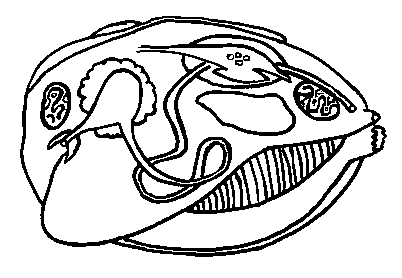 Bivalve reproduction - Phylum Echinodermata – 	Examples:	TraitsRelationship to vertebrates – Water vascular system – 	Tube feet – 	Madreporite – Sea stars – 	Feeding method – 	Regeneration – 	Reproduction – Brittle stars – Sea urchins and sand dollars –	Aristotle’s lantern – Sea cucumbers – Human uses for echinoderms – Echinoderm embryology – 	Zygote – 	Cleavage – 	Morula – 	Blastula – 	Gastrula – 	Bipinnaria - Phylum Arthropoda – Examples:TraitsExoskeleton – 	Advantages – 	Disadvantages – Classes of Arthropods       Name	        Body Regions	         Legs	        Respiration	   ExamplesBiological success – 	Indications of success Reasons for arthropod successChilopoda – Dipopoda – Insecta – 	Entomology – 	Classification – 	Metamorphosis – 		No – 		Incomplete – 		Gradual – 		Complete – 	8 Main Orders		Odonata – 		Orthoptera – 		Hemiptera – 		Homoptera – 		Lepidoptera – 		Diptera – 		Coleoptera – 		Hymenoptera - 	External Grasshopper Structure		Head – 			Mouthparts				Labrum – 				Labium – 				Palps – 				Mandibles – 				Maxillae – 			Eyes 				Compound – 				Simple – 			Antennae – 		Thorax – 			Forewings – 			Hindwings – 			Walking legs – 			Jumping legs – 		Abdomen – 			Tympanum – 			Spiracles – 			Ovipositor – Insect benefitse.g.e.g.e.g.  e.g.  e.g.e.g.  Harmful to mane.g.  e.g.	e.g.e.g.Insect control – Arachnida – 	Spider structure		Cephalothorax – 		Abdomen – 		Eyes – 		Pedipalps – 		Chelicerae – 		Sucking stomach – 		Digestive gland – 		Dorsal heart – 		Book lungs – 		Silk glands and spinnerets – 	Spider reproduction – 	Spider affects on humans – 		Positive – 		Negative – 	Other arachnids		Harvestmen (daddy-long-legs) – 		Ticks – 			Diseases – 		Mites – 			Diseases – 		Scorpions – Crustacea – 	Non-typical crustaceans – 	Zooplankton – 	Crayfish structure 		Cephalothorax – 		Abdomen – 		Carapace – 		Antennae – 		Antennules – 		Chelipeds – 		Green gland – 	Crayfish respiration – 	Crayfish circulation – 	Self amputation & regeneration - 